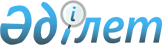 О внесении изменений в приказ Председателя Комитета национальной безопасности Республики Казахстан от 12 июня 2015 года № 47 "Об утверждении натуральных норм снабжения техническими средствами воспитания и другим культурно-просветительным имуществом, комплектами полиграфического оборудования типографий Пограничной службы Комитета национальной безопасности Республики Казахстан"Приказ Председателя Комитета национальной безопасности Республики Казахстан от 4 марта 2021 года № 18/қе. Зарегистрирован в Министерстве юстиции Республики Казахстан 10 марта 2021 года № 22313
      В соответствии с пунктом 2 статьи 69 Бюджетного кодекса Республики Казахстан от 4 декабря 2008 года и пунктом 4 статьи 26 Закона Республики Казахстан от 7 января 2005 года "Об обороне и Вооруженных Силах Республики Казахстан" ПРИКАЗЫВАЮ:
      1. Внести в приказ Председателя Комитета национальной безопасности Республики Казахстан от 12 июня 2015 года № 47 "Об утверждении натуральных норм снабжения техническими средствами воспитания и другим культурно-просветительным имуществом, комплектами полиграфического оборудования типографий Пограничной службы Комитета национальной безопасности Республики Казахстан" (зарегистрирован в Реестре государственной регистрации нормативных правовых актов Республики Казахстан за № 11680, опубликован в информационно-правовой системе "Әділет" от 28 июля 2015 года) следующие изменения:
      заголовок указанного приказа изложить в следующей редакции:
      "Об утверждении натуральных норм снабжения техническими средствами воспитания и другим культурно-просветительным имуществом, комплектами полиграфического оборудования типографий Пограничной службы и Пограничной академии Комитета национальной безопасности Республики Казахстан";
      пункт 1 изложить в следующей редакции:
      "1. Утвердить прилагаемые натуральные нормы снабжения техническими средствами воспитания и другим культурно-просветительным имуществом, комплектами полиграфического оборудования типографий Пограничной службы и Пограничной академии Комитета национальной безопасности Республики Казахстан (далее – КНБ).";
      натуральные нормы снабжения техническими средствами воспитания и другим культурно-просветительным имуществом, комплектами полиграфического оборудования типографий Пограничной службы Комитета национальной безопасности Республики Казахстан, утвержденные указанным приказом, изложить в новой редакции согласно приложению к настоящему приказу.
      2. Департаменту материально-технического обеспечения Пограничной службы Службы финансового и материально-технического обеспечения Комитета национальной безопасности Республики Казахстан в установленном законодательством Республики Казахстан порядке обеспечить:
      1) государственную регистрацию настоящего приказа в Министерстве юстиции Республики Казахстан;
      2) размещение настоящего приказа на интернет-ресурсе Комитета национальной безопасности Республики Казахстан;
      3) в течение десяти рабочих дней после государственной регистрации настоящего приказа в Министерстве юстиции Республики Казахстан представление в Юридический департамент Комитета национальной безопасности Республики Казахстан сведений об исполнении мероприятий, предусмотренных подпунктами 1) и 2) настоящего пункта.
      3. Настоящий приказ вводится в действие по истечении десяти календарных дней после дня его первого официального опубликования.
      "СОГЛАСОВАН"
Министерство финансов
Республики Казахстан Натуральные нормы снабжения техническими средствами воспитания и другим культурно-просветительным имуществом, комплектами полиграфического оборудования типографий Пограничной службы и Пограничной академии Комитета национальной безопасности Республики Казахстан Глава 1. Норма снабжения командования Пограничной службы, территориальных подразделений, подведомственных организаций, пограничных управлений, морских дивизионов, отделов материально-технического снабжения и Пограничной академии КНБ Республики Казахстан
      Примечание: начальники территориальных подразделений, подведомственных организаций, пограничных управлений, морских дивизионов и отделов материально-технического снабжения, в которых отсутствует по штату должность начальника управления, отдела (отделения, группы) по воспитательной, идеологической и кадровой работе обеспечиваются по нормам начальника управления, отдела (отделения, группы) по воспитательной, идеологической и кадровой работе. Глава 2. Норма снабжения клубов Республиканского государственного учреждения (далее – РГУ) "Пограничная служба КНБ Республики Казахстан", территориальных подразделений, подведомственной организации, пограничных управлений, морских дивизионов, отделов материально-технического снабжения и Пограничной академии
      Примечание: эстрадные, духовые и народные инструменты для подразделений Пограничной службы и Пограничной академии выделяются при наличии постоянно действующих творческих групп.
      Для проведения мероприятий по пропаганде и контрпропаганде автомобильная машина комплектуется на шасси грузового автомобиля повышенной проходимости. Глава 3. Норма снабжения музеев, комнат Боевой славы и библиотек подразделений Пограничной службы и Пограничной академии Глава 4. Норма снабжения подразделений Пограничной службы и Пограничной академии
      Примечание:
      пограничные катера обеспечиваются имуществом согласно пунктам 1, 2, 10, 11, 12, 13, 18, 19 в количестве 1 единицы;
      пограничные корабли 2 ранга обеспечиваются имуществом согласно пунктам 1, 2, 3, 4, 5, 10, 11, 12, 13, 18, 19;
      * подписка на периодические издания организовывается согласно утвержденному перечню первым руководителем ведомства. Глава 5. Норма снабжения типографии Пограничной службы и Пограничной академии Глава 6. Норма снабжения отдела ансамбля управления военно-патриотической деятельности Пограничной службы Глава 7. Норма снабжения комплектами Глава 8. Норма снабжения полиграфическим оборудованием Пограничной академии Глава 9. Норма снабжения отдела редакции и типографии управления военно-патриотической деятельности Пограничной службы
					© 2012. РГП на ПХВ «Институт законодательства и правовой информации Республики Казахстан» Министерства юстиции Республики Казахстан
				
      Председатель Комитета 
национальной безопасности Республики Казахстан 

К. Масимов
Приложение к приказу
Председателя Комитета
национальной безопасности
Республики Казахстан
от 4 марта 2021 года № 18/қеУтверждены
приказом Председателя
Комитета национальной безопасности
Республики Казахстан
от 12 июня 2015 года № 47
№ п/п
Наименование натуральной нормы
Единица измерения
Срок эксплуатации
Директор
Заместители Директора, начальники департаментов и управлений, начальник Пограничной академии и его заместители
Департамент воспитательной, идеологической и кадровой работы
Начальник территориального подразделения, подведомственной организации, пограничного управления, морского дивизиона и отдела материально-технического снабжения
Заместитель начальника территориального подразделения, подведомственной организации, пограничного управления, морского дивизиона и отдела материально-технического снабжения
Начальник управления, отдела (отделения, группы) воспитательной, идеологической и кадровой работы Пограничной службы и Пограничной академии
1
Телевизор
штук
5 лет
1
1
1
1
1
1
2
DVD- проигрыватель
штук
5 лет
1
1
–
–
–
1
3
Видеокамера
комплект
5 лет
–
–
1
–
–
1
4
Музыкальный центр
штук
5 лет
1
–
–
–
–
1
5
Фотоаппарат
комплект
5 лет
–
–
1
–
–
1
№ п/п
Наименование натуральной нормы
Единица измерения
Срок эксплуатации
Клуб РГУ "Пограничная служба КНБ Республики Казахстан"
На каждый клуб территориального подразделения, подведомственной организации, пограничного управления, морского дивизиона, отдела материально-технического снабжения и Пограничной академии
1
Автомашина для проведения мероприятий по пропаганде и контрпропаганде
комплект
10 лет
1
1
2
Светотехническая аппаратура для оборудования сцен клубов
комплект
7 лет
1
1
3
Телевизор
штук
5 лет
2
1
4
Видеокамера
комплект
5 лет
1
1
5
DVD-проигрыватель
штук
5 лет
1
1
6
Диски DVD с записью
штук
3 года
10
10
7
Диски DVD без записи
штук
1 год
10
–
8
Микрофон
штук
5 лет
2
2
9
Аппаратура эстрадно-усилительная
комплект
5 лет
1
1
10
Усилительное устройство
комплект
5 лет
1
1
11
Источник бесперебойного питания
штук
5 лет
1
1
12
Мультимедиапроектор
комплект
5 лет
1
1
13
Экран переносной
штук
5 лет
1
1
14
Фотоаппарат профессиональный
комплект
5 лет
1
1
15
Фотоаппарат
комплект
5 лет
1
1
16
Пианино
штук
5 лет
1
1
17
Аккордеон
штук
5 лет
1
1
18
Баян
штук
5 лет
1
1
19
Гитара
штук
2 года
2
2
20
Домбра
штук
2 года
2
2
21
Оркестр:
21
эстрадных инструментов
комплект
7 лет
1
1
21
духовых инструментов
комплект
7 лет
1
1
21
народных инструментов
комплект
7 лет
1
1
22
Бильярд клубный
комплект
5 лет
1
1
23
Нарды
комплект
2 года
2
2
24
Настольные игры (шашки, шахматы, домино)
комплект
2 года
2
2
25
Теннис настольный 
комплект
5 лет
1
1
26
Громкоговоритель бытовой 
штук
5 лет
2
2
27
Государственный Герб Республики Казахстан 
штук
3 года
1
1
28
Государственный Флаг Республики Казахстан
штук
1 год
2
2
29
Флаг Пограничной службы Комитета национальной безопасности Республики Казахстан
штук
1 год
2
2
№ п/п
Наименование натуральной нормы
Единица измерения
Срок эксплуатации
Музей Пограничной службы и Пограничной академии
На каждую комнату Боевой славы
На каждую библиотеку
1
Телевизор
штук
5 лет
1
1
1
2
DVD-проигрыватель
штук
5 лет
1
1
1
3
DVD-диски с записанными фильмами, на 1 DVD-проигрыватель
штук
3 года
–
–
10
4
Музыкальный центр
штук
5 лет
1
1
–
№ п/п
Наименование натуральной нормы
Единица измере-ния
Срок эксплуатации
На каждое подразделение Пограничной службы (кроме морских дивизионов) и Пограничной академии
На каждый морской дивизион
На каждый лазарет пункта медицинской помощи
На каждый пункт встреч пограничных представителей
1
Телевизор
штук
5 лет
1
1
1
1
2
DVD-проигрыватель
штук
5 лет
1
1
–
–
3
DVD-диски с записанными фильмами, на 1 DVD- проигрыватель
штук
3 года
10
10
–
–
4
Спутниковая антенна
комплект
5 лет
1
1
–
–
5
Музыкальный центр
штук
5 лет
1
1
1
–
6
Проекционный аппарат
штук
5 лет
1
1
–
–
7
Экран переносной
штук
5 лет
1
1
–
–
8
Фотоаппарат
комплект
5 лет
1
1
–
1
9
Баян
штук
5 лет
1
1
–
–
10
Гитара
штук
2 года
2
2
–
–
11
Домбра
штук
2 года
2
2
–
–
12
Настольные игры (шашки, шахматы, домино)
комплект
2 года
2
2
2
–
13
Нарды
комплект
2 года
2
2
2
–
14
Теннис настольный
комплект
5 лет
1
1
–
–
15
Доска ученическая (маркерная)
штук
5 лет
1
1
–
–
16
Государственный Флаг Республики Казахстан
штук
1 год
6
6
–
2
17
Флаг Пограничной службы Комитета национальной безопасности Республики Казахстан
штук
1 год
6
6
–
1
18
Политическая карта мира
штук
5 лет
1
1
–
–
19
Карта Республики Казахстан
штук
5 лет
1
1
–
–
20
Государственный Герб Республики Казахстан
штук
3 года
1
1
–
1
21
Военно-морской флаг Пограничной службы Комитета национальной безопасности Республики Казахстан
штук
1 год
–
6
–
–
22
Стенды и/или баннера наглядной агитации на территории военных городков
штук
2 года
10
10
–
4
23
Стенды для комнат информационно-воспитательной работы
штук
7 лет
12
12
–
–
24
Периодическая печать*
штук
1 год
1
1
1
–
№ п/п
Наименование натуральной нормы
Единица измерения
Срок эксплуатации
Типография
1
Бумагорезальная машина
штук
8 лет
1
2
Универсальный биговально-перфорационный станок
штук
8 лет
1
3
Фальцевальная машина
штук
8 лет
1
4
Картонорезальный станок
штук
5 лет
1
5
Пресс переплетный (обжимной)
штук
10 лет
1
6
Пресс для тиснения (позолотный), машина для тиснения
штук
5 лет
1
7
Офсетная печатная машина односекционная
штук
10 лет
1
8
Листоподборочное оборудование
штук
5 лет
1
9
Брошюровщик
штук
5 лет
1
10
Термоклеевый аппарат
штук
4 года
1
11
Биговальная машина
штук
4 года
1
12
Ламинатор
штук
4 года
1
13
Проявочное оборудование для офсетных пластин
штук
5 лет
1
14
Монтажный стол
штук
6 лет
1
15
Полиграфический принтер формата А3
штук
4 года
1
16
Цветной принтер формата А3
штук
4 года
1
17
Фотовыводное устройство
штук
5 лет
1
18
Стол монтажный с матовым стеклом и подсветкой (маленькая для просмотра проверки качества пленки)
штук
6 лет
1
19
Копировальная рама для вывода пленок на пластину
штук
5 лет
1
20
Процессор для проявки пластин
штук
5 лет
1
21
Подставка для пластины проверки качества
штук
6 лет
1
22
Монтажный стол для контроля офсетных форм
штук
4 года
1
23
Компьютерная техника
комплект
4 года
2
24
Принтер для фотовывода
штук
4 года
1
25
Сканер
штук
4 года
1
26
Лупа просмотровая
штук
3 года
3
27
Рамка копировальная
штук
7 лет
1
28
Проволокошвейная одноаппаратная машина
штук
3 года
1
29
Аппарат копировально-множительный ("Ризограф" или "Дупло")
комплект
3 года
2
30
Оборудования для изготовления брошюр, книг, журналов в мягкой обложке с бесшвейным креплением
комплект
3 года
1
31
Запасной нож для бумагорезальной машины
штук
3 года
3
32
Гравировальный автомат для изготовления клише
штук
3 года
1
№ п/п
Наименование натуральной нормы
Единица измерения
Срок эксплуатации
Отдел ансамбля управления военно-патриотической деятельности Пограничной службы
1
Пианино
штук
5 лет
2
2
Синтезатор
штук
5 лет
2
3
Ударная установка
комплект
5 лет
1
4
Электрогитара (соло)
штук
5 лет
1
5
Электрогитара (ритм)
штук
5 лет
1
6
Электрогитара (бас)
штук
5 лет
1
7
Флейта
штук
5 лет
1
8
Флейта (пикколо)
штук
5 лет
1
9
Трубы оркестровые
штук
5 лет
4
10
Тромбон
штук
5 лет
2
11
Саксофон (альт)
штук
5 лет
2
12
Саксофон (тенор)
штук
5 лет
2
13
Саксофон (баритон)
штук
5 лет
1
14
Баяны (концертные)
штук
5 лет
3
15
Прима кобыз
штук
5 лет
1
16
Пюпитры оркестровые
штук
5 лет
30
17
Струны
комплект
1 год
10
18
Видеокамера
комплект
5 лет
1
19
DVD-проигрыватель
штук
5 лет
1
20
Усилительная аппаратура
комплект
5 лет
2
21
Усилительная аппаратура высшего класса
комплект
5 лет
1
22
Телевизор
штук
5 лет
1
23
Музыкальный центр
штук
5 лет
1
24
Фотоаппарат
штук
5 лет
1
25
Микрофон (разные)
штук
5 лет
12
26
Микшерный пульт для записи и звукоусиления
комплект
5 лет
1
27
Ритм бокс
штук
5 лет
1
28
Домбра-тенор
штук
5 лет
4
29
Кыл кобыз
штук
5 лет
1
30
Домбра-бас
штук
5 лет
1
31
Бас кобыз
штук
5 лет
1
32
Шертер
штук
5 лет
1
33
Жетиген
штук
5 лет
1
34
Аса таяк
штук
5 лет
1
35
Дауылпыз
штук
5 лет
1
36
Саз сырнай
штук
5 лет
1
37
Шан кобыз
штук
5 лет
1
38
Большой барабан
штук
5 лет
1
39
Малый барабан
штук
5 лет
1
40
Мини-диск
штук
5 лет
10
41
Звукоусиливающая аппаратура для вокала
комплект
5 лет
1
42
Устройство акустических эффектов
комплект
5 лет
2
№ п/п
Наименование натуральной нормы
Единица измерения
Количество
Комплект эстрадных инструментов
Комплект эстрадных инструментов
Комплект эстрадных инструментов
Комплект эстрадных инструментов
1
Ударная установка
комплект
1
2
Электрогитара (ритм-гитара и бас-гитара) с усилителем и колонками
комплект
1
3
Клавишный электромузыкальный инструмент (синтезатор)
штук
1
4
Мини-диски, флеш-карты
штук
2
5
Звукоусиливающая аппаратура для вокала
комплект
1
6
Устройство акустических эффектов
комплект
1
7
Микрофон
штук
2
8
Стойка под микрофон
штук
2
Комплект инструментов для самодеятельного духового оркестра
Комплект инструментов для самодеятельного духового оркестра
Комплект инструментов для самодеятельного духового оркестра
Комплект инструментов для самодеятельного духового оркестра
9
Труба
штук
2
10
Труба "Б"
штук
1
11
Труба "С"
штук
1
12
Туба
штук
2
13
Баритон
штук
2
14
Тенор
штук
1
15
Альт
штук
1
16
Большой барабан
штук
1
17
Малый барабан
штук
1
18
Тарелки
комплект
1
19
Флейта
штук
1
20
Флейта (пикколо)
штук
1
21
Кларнет
штук
2
Комплект народных инструментов
Комплект народных инструментов
Комплект народных инструментов
Комплект народных инструментов
22
Домбра-тенор
штук
4
23
Кобыз прима
штук
1
24
Кыл кобыз
штук
1
25
Домбра-бас
штук
1
26
Баян
штук
1
27
Бас-кобыз
штук
1
28
Шертер
штук
1
29
Жетиген
штук
1
30
Аса таяк
штук
1
31
Дауылпаз
штук
1
32
Саз сырнай
штук
1
33
Малый барабан
штук
1
34
Шан кобыз
штук
1
35
Блок-флейта
штук
1
36
Курай
штук
1
37
Волынка
штук
1
Комплект аппаратуры и имущества для комнаты психологической разгрузки (релаксации)
Комплект аппаратуры и имущества для комнаты психологической разгрузки (релаксации)
Комплект аппаратуры и имущества для комнаты психологической разгрузки (релаксации)
Комплект аппаратуры и имущества для комнаты психологической разгрузки (релаксации)
38
Телевизор
штук
1
39
DVD-проигрыватель
штук
1
40
Музыкальный центр
штук
1
41
Персональная электронно-вычислительная машина (процессор, мышка, монитор, звуковые колонки, наушники, коврик)
комплект
1
42
Блок бесперебойного питания
штук
1
43
Принтер
штук
1
44
Картридж
штук
4
Комплект светотехнической аппаратуры для оборудования сцен клубов
Комплект светотехнической аппаратуры для оборудования сцен клубов
Комплект светотехнической аппаратуры для оборудования сцен клубов
Комплект светотехнической аппаратуры для оборудования сцен клубов
45
Прожектор
штук
2
46
Софит четырехкамерный
штук
10
47
Снопосвет
штук
8
48
Рампа
комплект
1
49
Подсвет нижний
штук
4
Комплект оборудования для автомобильной машины по проведению пропаганды и контрпропагандистских мероприятий
Комплект оборудования для автомобильной машины по проведению пропаганды и контрпропагандистских мероприятий
Комплект оборудования для автомобильной машины по проведению пропаганды и контрпропагандистских мероприятий
Комплект оборудования для автомобильной машины по проведению пропаганды и контрпропагандистских мероприятий
50
Компьютер
комплект
1
51
Видеокамера
комплект
1
52
Блок бесперебойного питания
комплект
1
53
Сканер
комплект
1
54
Цветной принтер
комплект
1
55
Сетевой принтер
комплект
1
56
Копировально-множительный аппарат формата А3
комплект
1
57
Картридж:
57
для сетевого принтера
штук
4
57
для цветного принтера
штук
4
58
Проектор
штук
1
59
Экран переносной
штук
1
60
Музыкальный центр
штук
1
61
Усилитель с колонками громкоговорящей связи
комплект
1
62
Микшерный пульт
комплект
1
63
Микрофон со стойкой
комплект
3
64
Осветительная аппаратура
комплект
1
65
DVD-проигрыватель
штук
1
66
Телевизор
штук
1
67
Бензоагрегат (5квТ)
комплект
1
68
Политическая карта мира
штук
1
69
Карта Республики Казахстан
штук
1
№ п/п
Наименование натуральной нормы
Единица измерения
Срок эксплуатации
Количество для типографии
1
Компьютер
комплект
4 года
3
2
Бумагорезальная машина
штук
8 лет
1
3
Минитипография
штук
8 лет
1
4
Брошюровщик
штук
5 лет
1
5
Термоклеевый аппарат
штук
4 года
1
6
Биговальная машина
штук
4 года
1
7
Степлер
штук
2 года
1
8
Ламинатор
штук
4 года
1
9
Полиграфический сканер формата А3
штук
4 года
1
10
Полиграфический принтер формата А3
штук
4 года
1
11
Офсетная печатная машина
штук
10 лет
1
12
Цветной (черно-белый) принтер формата А3
штук
4 года
1
13
Копировальная рама
штук
5 лет
1
14
Сканер
штук
4 года
1
№ п/п
Наименование натуральной нормы
Единица измерения
Срок эксплуатации
Ведомственная газета
Редакция журнала
Теле-фотостудия
1
Телевизор
штук
5 лет
5
1
1
2
Диктофон (портативный)
штук
2 года
15
–
–
3
Фотоаппарат
штук
5 лет
5
2
2
4
Аппаратура для телефотостудии
комплект
5 лет
–
–
1
5
Плоттер
комплект
4 года
1
–
1
6
Оргтехника (компьютер)
комплект
4 года
1
1
1
7
Копировально-множительная машина
комплект
4 года
1
1
1
8
Ризограф цветной
комплект
4 года
1
–
–
9
Ламинатор формата А3
штук
4 года
1
1
1
10
Бумагоуничтожитель
штук
4 года
1
–
–
11
Видеокамера
комплект
5 лет
2
–
2
12
Лазерный фотопринтер
штук
4 года
1
–
–
13
Монтажное оборудование
штук
4 года
–
–
2
14
Принтеры - фото А3
штук
4 года
–
–
2
15
Фотооптика
штук
4 года
–
–
3
16
Аппарат для брошюровки формата А3
штук
4 года
1
–
1
17
Набор осветительных приборов
штук
4 года
–
–
1